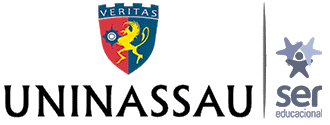 Para participar da Colação de Grau Acadêmica oficial 2020.2, o aluno deve cumprir os seguintes pré-requisitos:  1. Ter sido aprovado em todas as disciplinas (NÃO PODE HAVER pendência no histórico, caso tenha, procurar coordenação PARA OS DEVIDOS AJUSTES);2. Ter completado a carga horária mínima de atividades complementares;3. Documentação completa e legível. Não pode haver nenhum tipo de divergência entre a documentação exigida para colação de grau;4. Ter integralizado o curso conforme determinação do MEC (Em carga horária e ano).5. Situação regular junto ao enade.A RESPEITO DA DOCUMENTAÇÃO - IMPORTANTE:-A entrega dessa documentação, deve ser feita, EXCLUSIVAMENTE à Secretaria Acadêmica, com antecedência, através do e-mail secretaria.epitacio@uninassau.edu.br, em PDF, de forma legível, frente e verso, com boa qualidade na digitalização (não enviar foto), por favor, não cortar nenhuma informação do documento. Informar no e-mail nome, matricula e um telefone para contato atualizado.DOCUMENTAÇÃO NECESSÁRIA PARA COLAÇÃO DE GRAU: -Certidão de nascimento ou casamento (conforme estado civil atual)-RG, CNH (atualizada). Caso seja RG e não tenha registrado o CPF no mesmo, favor enviar CPF também.-Certificado e Histórico do ensino médio-Diploma da graduação caso tenha ingressado como portador de diploma.DA COLAÇÃO DE GRAU: A secretaria entrará em contato, por curso, a partir do dia 11/01/2021, com os alunos aptos a colar grau, agendando dia e hora para o concluinte colar grau. Não há solenidade, será o ato de assinar termo de colação de grau e receber declaração de conclusão e histórico da graduação concluída. No ato da colação de grau acadêmica, o aluno deve comparecer com um documento de identificação com foto (RG ou CNH), nesse dia o mesmo receberá a Declaração de Conclusão de Curso (com validade de 6 meses) e realizará a assinatura do Termo de Colação de Grau, registrado no Livro de Ata de Colação. Não há solenidade. Após colação de grau é que iniciaremos o processo de solicitação dos diplomas, quando os mesmos estiverem prontos, avisaremos através de e-mail.OBSERVAÇÕES:  O aluno que não comparecer na data agendada para colar grau, por qualquer motivo, precisa entrar em contato com a secretaria acadêmica para devidas orientações, através de e-mail. A colação de grau se dará de forma segura, para a saúde de nossos concluintes e colaboradores, respeitando a situação atual de nosso país.Por motivo de segurança, pedimos encarecidamente que cada aluno compareça de máscara, sem acompanhante e com sua própria caneta(azul), para realização das assinaturas.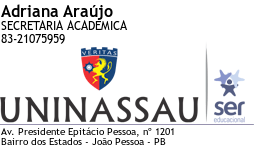 